Athletic Union Council Minutes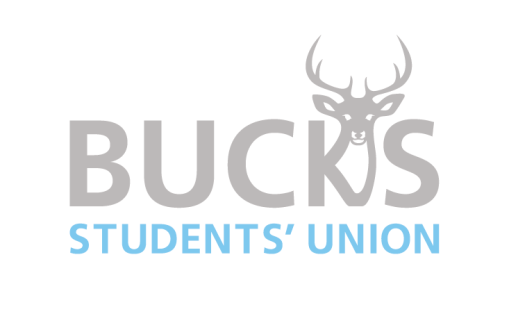 Date: 22.02.24Time:6.00pmLocation:S3.01 and Online1.01.1Present: Catherine Lymer, Alex Ditchburn, Kelly Wiles, Jess Bradbury, Patrick Fillingham (Swim), Poppy Ramsey (Cheer), Abi Hix (Dance), Madhav Jayalal (Mens Hockey), Charlotte Calloway (Cheer), Will Johnson, Beth Leale (Badminton), Cody How (Badminton), Reece Newey (Bucks FC), Ollie Molesworth (Bucks FC), Dan Heal (Bucks FC), Maya Jones (Dance), Tricia Glassborrow (Swim), Lilli Aldie (Swim), Jake Ambridge-Wood (Bucks FC), Wren Sell (Volleyball & Womens Football), Pip Williams (Womens Football), Keisha Russ (Womens Football), Amber Ogles (Dance), Evie Mehrtens (Dance)Ana Timoteo (Dance), Lauren Feagan (Dance), Grace Paisley (Womens Hockey)Marissa Leyden (Womens Hockey), Chloe Hayes (Womens Hockey), Daniel Charlton (Mens Hockey), Camille Da Fonseca Teixeira (Womens Football), Bethany Jackson (Womens Football & Hockey), Stacey Baxter (Womens Football), Leo Spinks (Bucks FC), Isham Constance (Bucks FC), Emily Smyth (Womens Netball), Pia Marschall (Womens Netball), Desmond Hadi (Basketball), Chris Ntoni (Rugby), Harry Copeland (Swim)1.2In attendance: Sarah Nawaz1.3Apologies for Absence: 1.4Absent without apologies: 2.0Key DatesMLStrive: 26th Feb to 1st MarchMental Health Awareness: 27th Feb at 11am. If your club’s welfare officer has not done this training, ensure they attendVarsity Captains Briefing: 5th MarchNewspaper deadline: 29th FebSabb Officer Hustings: 29th FebHandprint against Gender Based Violence: 29th Feb to 1st MarchAU Dinner: 17th April3.0ElectionsMLNominations are now closedVoting takes place on 4th to 8th MarchPlease vote for committee members and for the other roles including Sabb officers4.0Volunteering HoursKWGreen Accreditation: there are various opportunities available including with Chiltern RangersIf there is anything your club wants to do, please speak to her4 clubs that need their green accreditation are Netball, Men’s Football, Women’s Football and Dance.Volunteering: members need to log their hours. If they took part in the sport-a-thon, those hours need to be logged.5.0Varsity and AU Campaigns and PromotionADIt is part of accreditation for clubs to promote Varsity and AU campaignsClubs were asked what they have done or have any ideas Men’s Football are pushing clubs to get fit before VarsitySwim, who are not taking part in Varsity, will be attending games wearing their goggles and swim hats to show their supportMembers need to speak to their captains if they have any ideas6.0Varsity Captains UpdateRN,CNDeadline for team sheets was todayIf you don’t get picked, don’t be down hearted Captains need to ensure they have face to face meetings with their members, so they know why they were not pickedThey will be promoting Varsity in halls, to Freshers and anyone else who does not know about VarsityPlease push ticket sales, friends and families are also able to attendAlso please attend the hockey on the Sunday so they have support on the dayThey are running a ‘Get Fit for Varsity’ campaign, all clubs can get involved. Club members can also join Strava to log their miles7.0Varsity Team Captains BriefingADTakes place on 5th MarchDetails of schedule and timings for Varsity will be givenCaptains will also receive their packsMake sure you are available and can attendChairs are welcome to attendIf unable to attend, speak to staff in the office8.0Registers and AU membership IDsMLMembers need to ensure these are filled out correctlySome forms being received have information missingIf a member is not registered online, they cannot playAlso need to ensure that any medical information is up to date.9.0Any Other BusinessThank you to all those who took part in the 24 hour Sport-a-thonAU Dinner: Club of the year is still up for grabs and don’t forget to nominate in the other categories as wellRugby: have a paintballing session on the 6th March. Tickets will be available to rugby members first, but the rest will then be available to other clubs. The cost of the ticket is £25 which includes 100 balls and transport.10.0Date and time of subsequent meetings: Thursday 2nd May 2024 at 6.00pm, Room S3.01 and Online